Topic: African Textiles 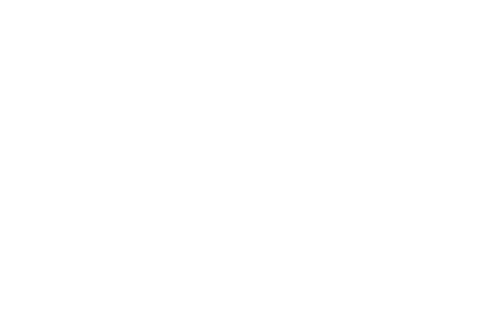 I can….RAGTo improve I will…Learn about the meanings of symbols in African textilesFind the meaning of 4 different symbolsSelect accurate compositionsSelect a different area with a more pleasing compositionUse my pen in different ways to create a range of mark-making effectsProduce a range of mark-making experiments Add a range of tones to my work by spacing and cramming a range of marksProduce a tonal strip in penLessonLearning FocusSkillKey Words1Introduction to African Textile designs  Developing IdeasCommunicating IdeasCreative ThinkingProblem SolvingSymbol, meaning, simplified, stylised2Observational Drawing skills focused on compositionEnlargement, observational drawingViewfinder, enlargement, proportions, composition3Mark-MakingRefinement of skills with penCross hatching, hatching, pointilism, space and cram4 - 5Adding tones to the design using a range of different marks with penRefinement of pen controlDeveloping use of toneTonal contrastContrast and variation6-8Designing a pattern repeatCareers link (Textile Designer)Developing Ideas linked to African textilesTessellation, pattern repeat, textiles, 